Session 2017BREVET de TECHNICIEN SUPÉRIEURCONTRÔLE INDUSTRIEL ET RÉGULATION AUTOMATIQUEE3 Sciences physiquesDurée : 2 heures	Coefficient : 2,5Matériel autorisé :- Toutes les calculatrices de poche y compris les calculatrices programmables, alphanumériques ou à écran graphique à condition que leur fonctionnement soit autonome et qu’il ne soit pas fait usage d’imprimante (Circulaire n° 99-186, 16/11/1999).Tout autre matériel est interdit. Aucun document autorisé.Documents à rendre avec la copie :Les DOCUMENTS RÉPONSES (pages 8 à 15) sont fournis en double exemplaire, un exemplaire étant à remettre avec la copie, l’autre pouvant servir de brouillon.Dès que le sujet vous est remis, assurez-vous qu’il est complet. Le sujet se compose de 15 pages, numérotées de 1/15 à 15/15.S’il apparaît au candidat qu’une donnée est manquante ou erronée, il pourra formuler toutes les hypothèses qu’il jugera nécessaires pour  résoudre  les questions posées. Il justifiera alors clairement et précisément ces hypothèses.La réglementation qui encadre la production et la distribution de l'eau potable impose des normes de qualité. Pour cela, de nombreux paramètres sont contrôlés dès le captage de l’eau dans son milieu naturel.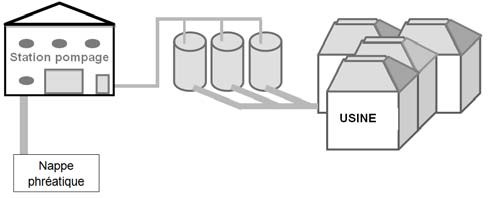 Description de l'installation :L'eau est pompée à partir de différents forages et dirigée dans des cuves tampons avant de parvenir à l’usine pour la mise en bouteille, palettisation et stockage.Figure 1Partie A  - Étude de la pompe et validation du choix du moteurLa pompe et son moteur d'entraînement sont immergés au fond du forage. Le moteur est piloté par un variateur de vitesse, commandé par un automate. La pompe est reliée mécaniquement au moteur par un accouplement direct, par conséquent les deux tournent à la même vitesse de rotation.Dimensionnement de la pompeLe niveau d'eau dans le puits notée H varie entre une valeur minimale et une valeur maximale. Le débit varie entre Qmin = 4 m3.h1 et Qmax = 10 m3.h1 suivant la valeur de H. La pompe choisie est un modèle centrifuge immergé. Sa vitesse maximale de rotation est de      3 000 tr.min1.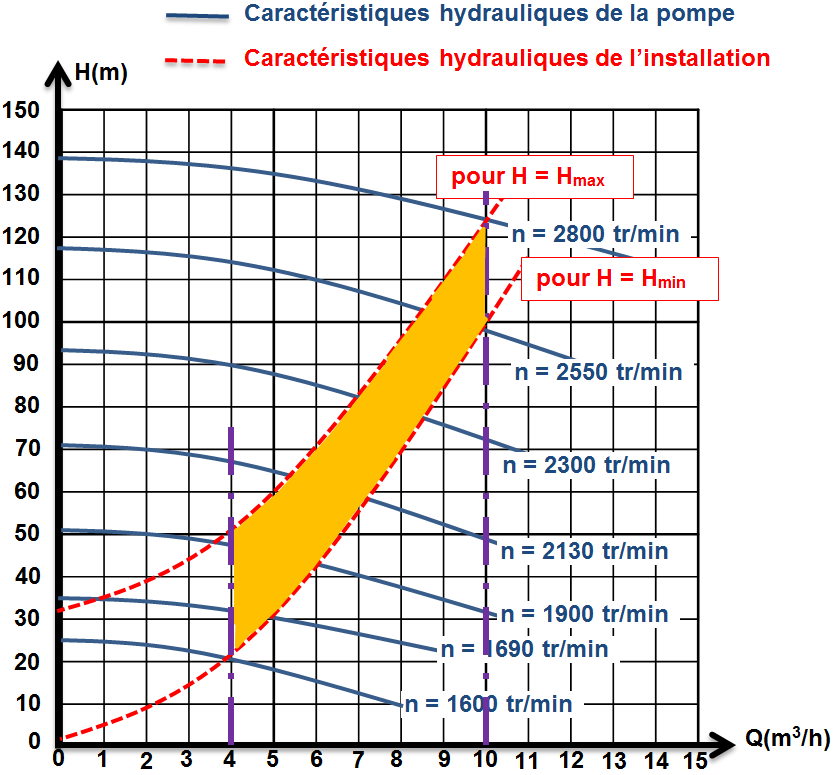 Figure 2La surface grisée sur la figure 2 correspondant à l'ensemble des points de fonctionnement possibles de la pompe.Q1. En exploitant la figure 2, déterminer la plage de valeur de vitesse de rotation (nmin et  nmax) de la pompe nécessaire pour adapter le fonctionnement à tous les cas de figure.Q2.    La  pompe  possède  un  rendement  mécanique  pompe  de  66  %  pour  un  débit        Q = 10 m3.h1. Pour une puissance hydraulique de la pompe Phydrau = 3,4 kW, déterminer la puissance utile Pu que devra délivrer le moteur d'entraînement.Le moteur d'entraînement est de type asynchrone triphasé, de puissance utile 5,4 kW et de vitesse nominale 2 850 tr.min1.Q3.	À l'aide des informations précédentes, valider le choix du moteur.Étude du moteur asynchrone triphasé en fonctionnement nominalLa plaque signalétique du moteur asynchrone triphasé entraînant la pompe.Q4.   Le réseau   est caractérisé par des tensions composées de valeur efficace nominale   UN = 400 V et la fréquence de 50 Hz. Déterminer le couplage à réaliser, en justifiant le choix, puis compléter le schéma du document réponse 1 page 9 en réalisant le couplage entre l’alimentation et le moteur.Q5. La vitesse de synchronisme étant de 3 000 tr.min1, déterminer le nombre de paires de pôles de ce moteur.En exploitant la plaque signalétique du moteur, déterminer, pour le fonctionnement nominal.Q6.	La valeur du glissement nominal gN.Q7.	Le rendement nominal N.Q8.	Le moment du couple utile nominal TuN.Q9. Placer sur le document réponse 2 page 9, le  point  A  correspondant  au fonctionnement nominal du moteur. Placer également le point B correspondant au fonctionnement à vide du moteur.Pour cela on supposera que la fréquence de rotation à vide no est égale à la fréquence de synchronisme ns.Q10. En utilisant le document réponse 3 page 9, en déduire la valeur QN du débit obtenu lorsque le moteur de pompe est alimenté dans les conditions nominales de fonctionnement.Vérifier que le débit maximum attendu de 10 m3.h1 est envisageable.Partie B - Étude du variateur à U/f constantFigure 3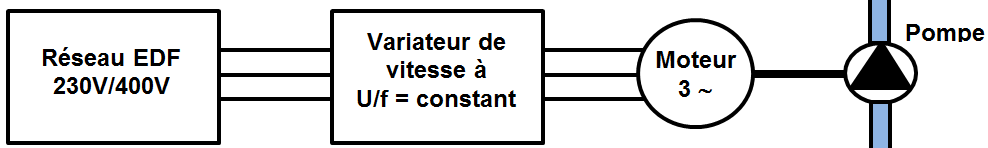 Le moteur asynchrone de la pompe figure 3 est piloté par un variateur de vitesse. Celui-ci élabore une commande dite à U/f constant.Q11. Compléter le schéma synoptique donné sur le document réponse 4 page 13 en précisant sur les pointillés le nom du convertisseur et le type de conversion réalisée  par chaque bloc.=	: pour un signal continu		: pour un signal alternatifUne période de fonctionnement de l'onduleur triphasé est représentée sur le document réponse 5 page 11. L’état des interrupteurs H1 et H4 y est indiqué.Tous les éléments interrupteurs et diodes, sont supposés idéaux.On s’intéresse à la tension aux bornes de la charge vcharge(t). En utilisant le document réponse 5 pour les questions Q12 à Q15 :Q12. Déterminer la valeur moyenne <vc> de la tension instantanée vcharge(t) représentée sur une période.Q13.   Déterminer la fréquence f de la tension vcharge(t).Q14.  Indiquer pour mesurer la valeur efficace de vcharge(t) :la nature de l’appareil à utiliser,son branchement à dessiner sur le schéma,la ou les positions possibles (AC, AC+DC, DC) du commutateur.Q15.  Indiquer les intervalles de temps où les interrupteurs H3 et H2 doivent être passants  pour obtenir la forme de la tension vcharge observée.Q16. Placer le point de fonctionnement de l’ensemble moteur/pompe sur le document réponse 2 page 9 pour la fréquence de rotation nm = 2 300 tr.min1 correspondant à   un débit Qm = 8 m3.h1. En déduire le moment du couple utile Tu2 délivré par le moteur.Q17.  Tracer la caractéristique mécanique du moteur C2 correspondante.On rappelle que la partie utile de la caractéristique mécanique du moteur se déplace parallèlement à elle-même dans le cas d’un fonctionnement à U/f = constant.Q18. D’après le tracé de la caractéristique mécanique du moteur C2 précédent, document réponse 2 page 9, justifier la fréquence de l’onduleur f2 = 40 Hz et la valeur efficace   de la tension composée U2eff = 320 V.Partie C - Commande d’une alarmeL’image du niveau dans chaque cuve tampon est fournie par une tension v1. Le montage comparateur de la figure 4 permet de gérer cette alarme.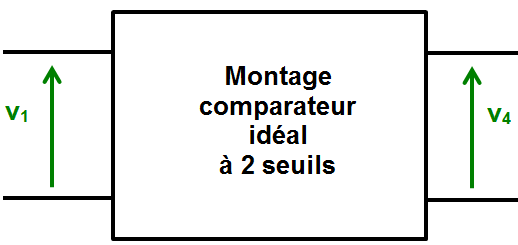 Figure 4Le seuil niveau bas est : VB = 11 V Le seuil niveau haut est : VH = 14 V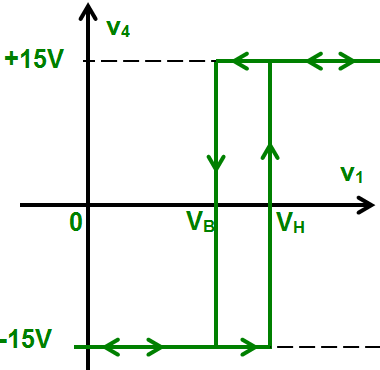 Si le niveau d’eau dans la cuve monte trop, une alarme se déclenche.Lorsque V4 = +15 V l'alarme est en marche.Lorsque V4 = 15 V l'alarme est à l'arrêt.Q19.  À  l’aide  de  la  figure  4,  tracer  la  courbe  donnant  v4  en  fonction  du  temps  sur ledocument réponse 6 page 13 et compléter le tableau donnant l'état de l’alarme. (M = marche ; A = arrêt).Partie D - Étude de la turbidité de l’eau captéeLa turbidité caractérise l'état plus ou moins trouble d'un liquide, elle est liée à la présence dans le liquide de substances non dissoutes comme de l’argile, du sable, du calcaire, des algues... Ces particules en suspension vont diffuser ou absorber de la lumière.Unité de la turbidité : NTU (Nephelometric Turbidity Unit).La valeur pour l’eau potable doit être comprise entre 0,02 et 0,5 NTU.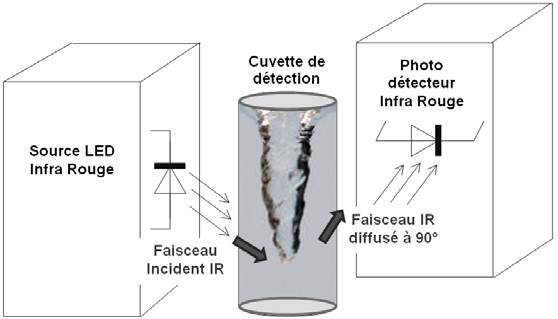 La méthode utilisée est décrite dans la norme ISO 7027. Dans le cas des faibles turbidités, on mesure la quantité de lumière diffusée à 90° par les particules présentes dans le liquide : c'est la néphélométrie représentée figure 5. La source lumineuse émet dans l’infrarouge.Figure 5 : principe de la mesure de turbidité par néphélométrieLa lumière diffusée est captée par un photodétecteur infra-rouge, dont le signal est conditionné et traité numériquement (schéma de la figure 6).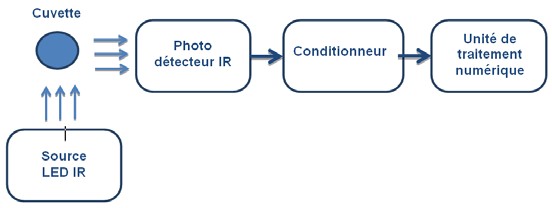 Figure 6 : schéma de principe de la chaîne de mesureL’objectif de la partie qui suit est l’étude de l’unité de traitement numérique.La tension ve issue du conditionneur est appliquée à l’unité de traitement numérique conformément à la figure 6. La chaîne de traitement numérique est représentée à la figure 7.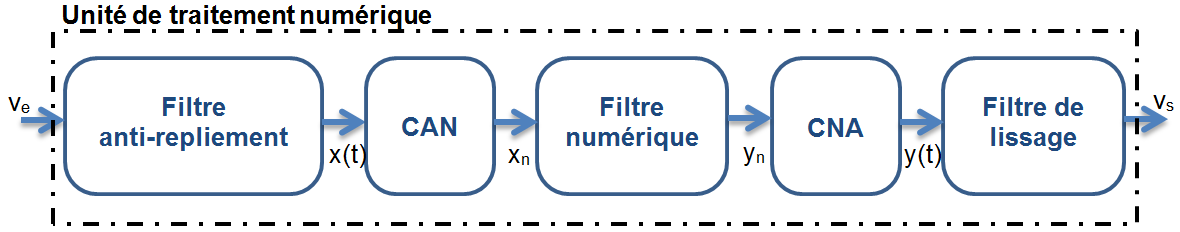 Figure 7Étude de la résolution du turbidimètreLe turbidimètre utilise un microcontrôleur possédant un convertisseur analogique numérique (CAN) de 10 bits, avec une tension de pleine échelle VPE égale à 5 V.Q20.  Déterminer la valeur q du quantum du CAN.Après étalonnage de l’appareil, on mesure pour une turbidité comprise entre 0 et 5 NTU, on obtient une tension analogique comprise entre 0 et 5 V.La résolution r est donnée par la relation suivante : r = q. ∆Tu∆VQ21. Calculer la résolution r. Indiquer si elle est conforme à la valeur souhaitée sachant que sa résolution r doit être inférieure ou égale à 0,001 NTU.Étude des caractéristiques du filtre numériquePour atténuer l’effet des bruits, on décide de programmer un filtre numérique à moyenne glissante.L’algorithme d’un tel filtre est défini par son équation : yn =	 		xn-k représente la valeur numérique fournie par le CAN à l’instant t = (n – k).Te.yn représente la valeur en sortie du filtre numérique à l’instant t = n.Te.Q22.  Le filtre est-il récursif ou non récursif ? Justifier.Q23. Sur le document réponse 7 page 15, on donne la séquence {xn} des échantillons présents à l’entrée du filtre. Cette séquence est représentative d’une tension continue perturbée par une impulsion parasite. Compléter le tableau du document réponse 7 page 15 en calculant la séquence {yn} obtenue en sortie du filtre et représenter graphiquement la séquence {yn}.Réponse en fréquence du filtre numériqueQ24.   Montrer, à partir de l’équation de récurrence, que la fonction de transfert en z du   filtreest : H(z)  1  8           .Dans la pratique, la chaîne de traitement numérique complète (CAN, filtre numérique et CNA) effectue les opérations de blocage, d'échantillonnage et de filtrage.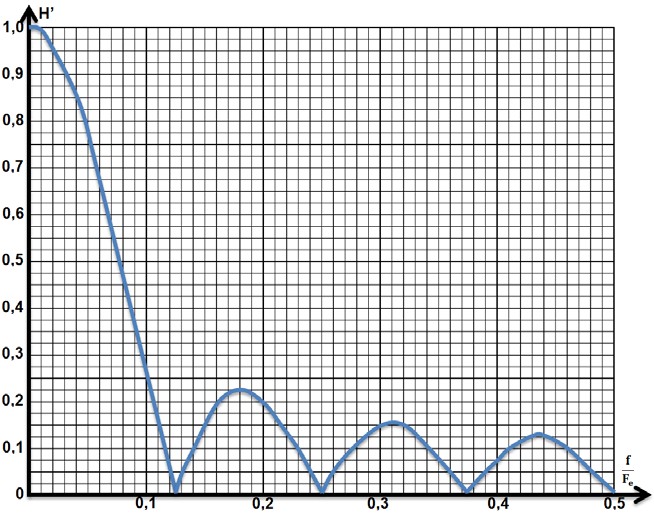 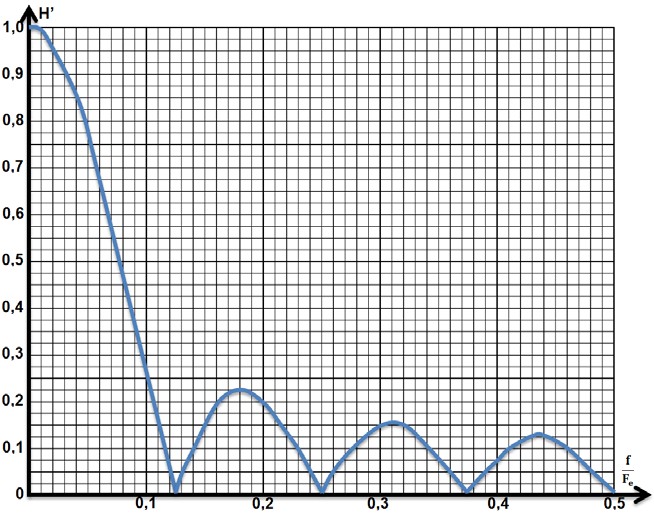 Figure 8Q25.   La courbe de réponse en fréquence réduite du module H' de la fonction de transfert dela chaîne de traitement numérique en fonction de nature du filtre.f  est donnée figure 8. En déduire laFeQ26.  On appelle f’c la fréquence de coupure à 3 dB du filtre.Sachant que le rapport f’c/Fe = 0,056, déterminer graphiquement la valeur de  la fonction de transfert H’ à la fréquence de coupure. (Document réponse 8 page 15) Justifier la valeur de H’, en référence à la définition de la bande passante à 3 dB. Sachant que la fréquence de coupure est de 1,4 Hz, calculer la fréquence d’échantillonnage Fe.Q27. En utilisant le théorème de Shannon, indiquer au-delà de quelle fréquence théorique le signal ne sera pas correctement échantillonné.Fin de l’énoncéExemplaire pouvant servir de brouillonDOCUMENT RÉPONSE 1	DOCUMENT RÉPONSE 3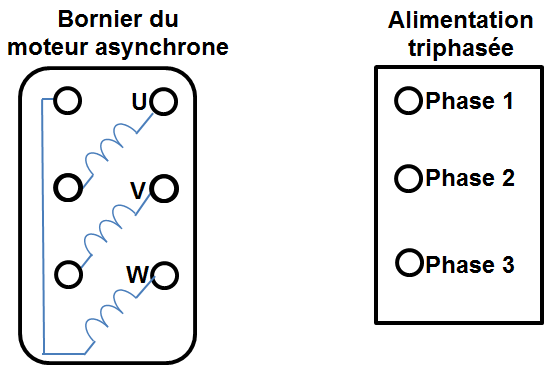 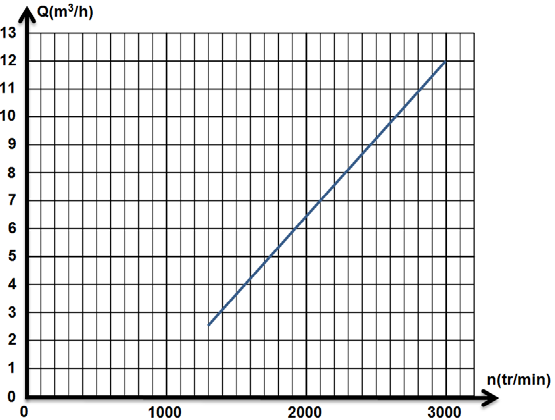 DOCUMENT RÉPONSE 2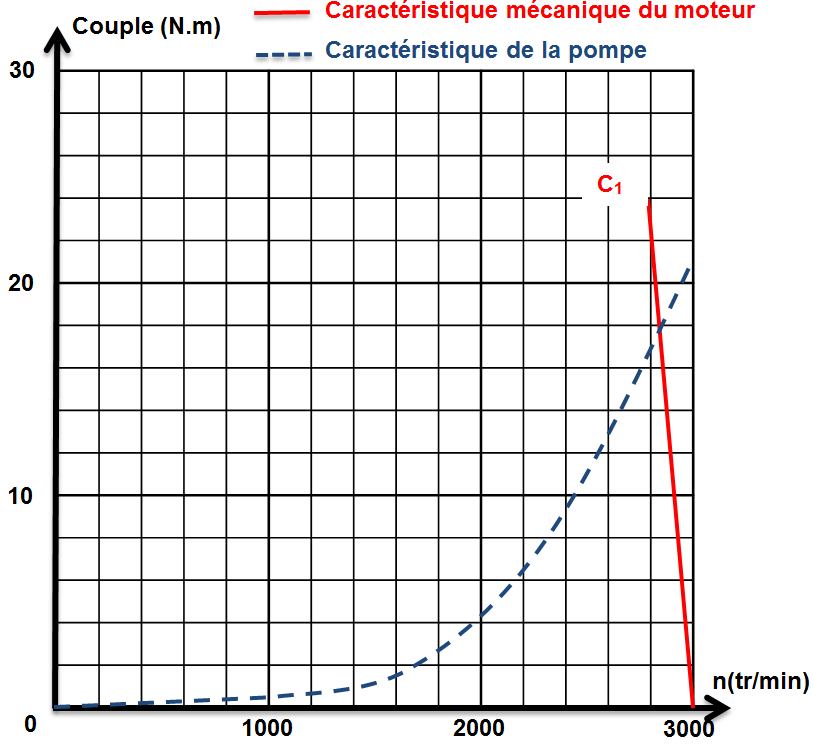 Exemplaire à rendre avec la copieDOCUMENT RÉPONSE 1	DOCUMENT RÉPONSE 3DOCUMENT RÉPONSE 2Exemplaire pouvant servir de brouillonDOCUMENT RÉPONSE 5Entourer	la	bonne	ou	les bonnes réponses ci-dessous.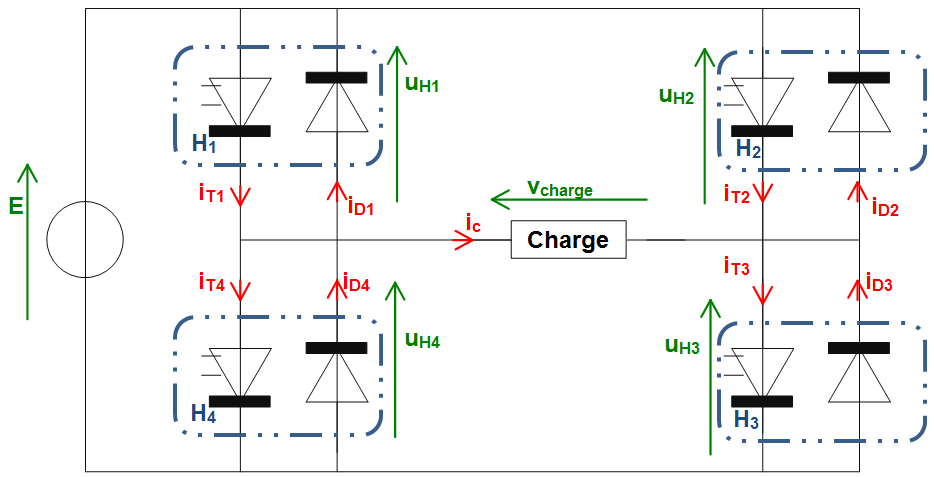 Position du commutateur : AC  /  DC  /  AC + DC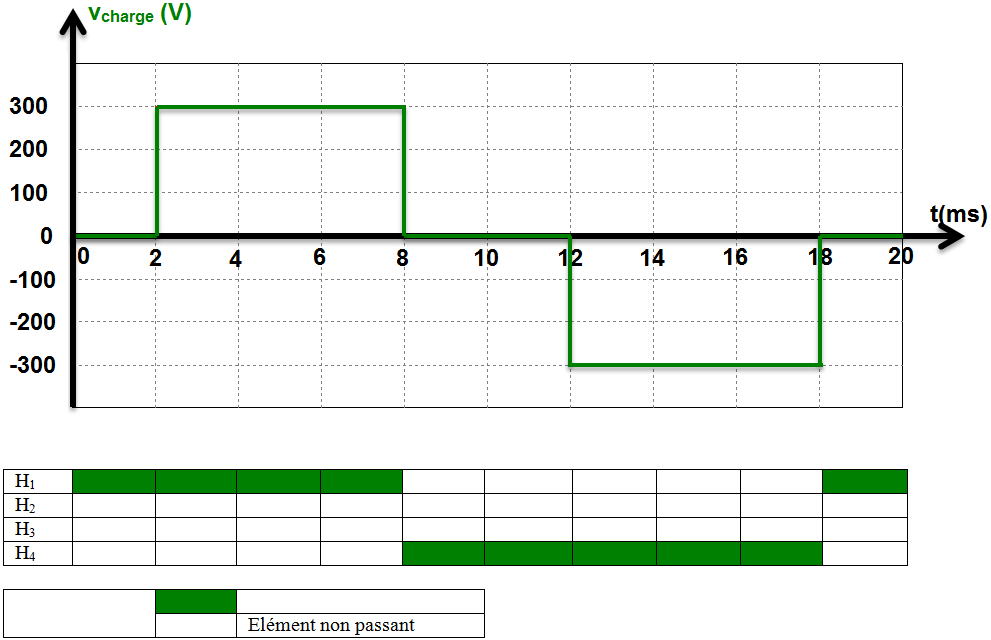 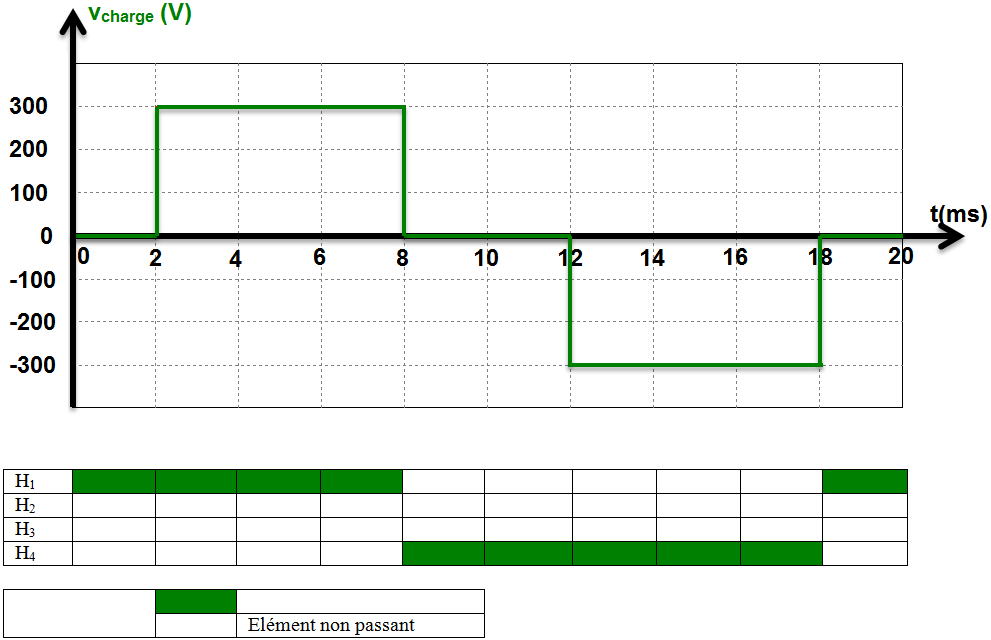 Exemplaire à rendre avec la copieDOCUMENT RÉPONSE 5Entourer la bonne ou les bonnes réponses ci- dessous.Position du commutateur :AC  /  DC  /  AC + DCExemplaire pouvant servir de brouillonDOCUMENT RÉPONSE 4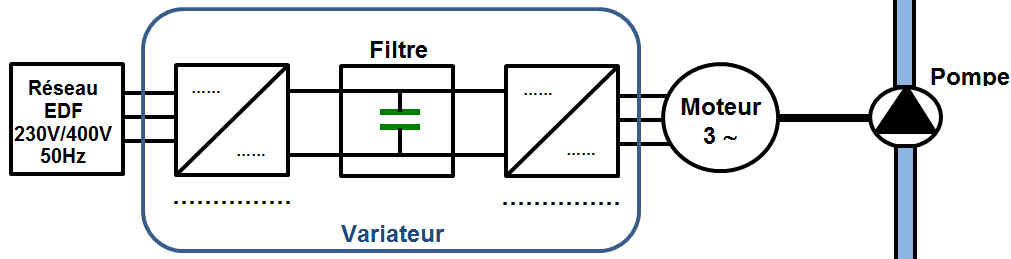 DOCUMENT RÉPONSE 6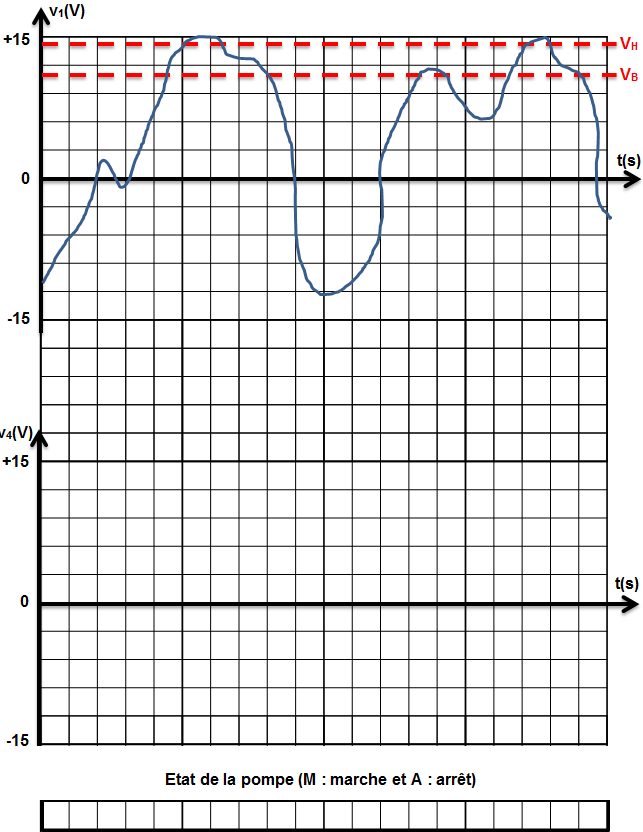 Exemplaire à rendre avec la copieDOCUMENT RÉPONSE 4DOCUMENT RÉPONSE 6Exemplaire pouvant servir de brouillonDOCUMENT RÉPONSE 7Les valeurs de xn précédentes à l’état initial sont constantes avec xn = 100.t/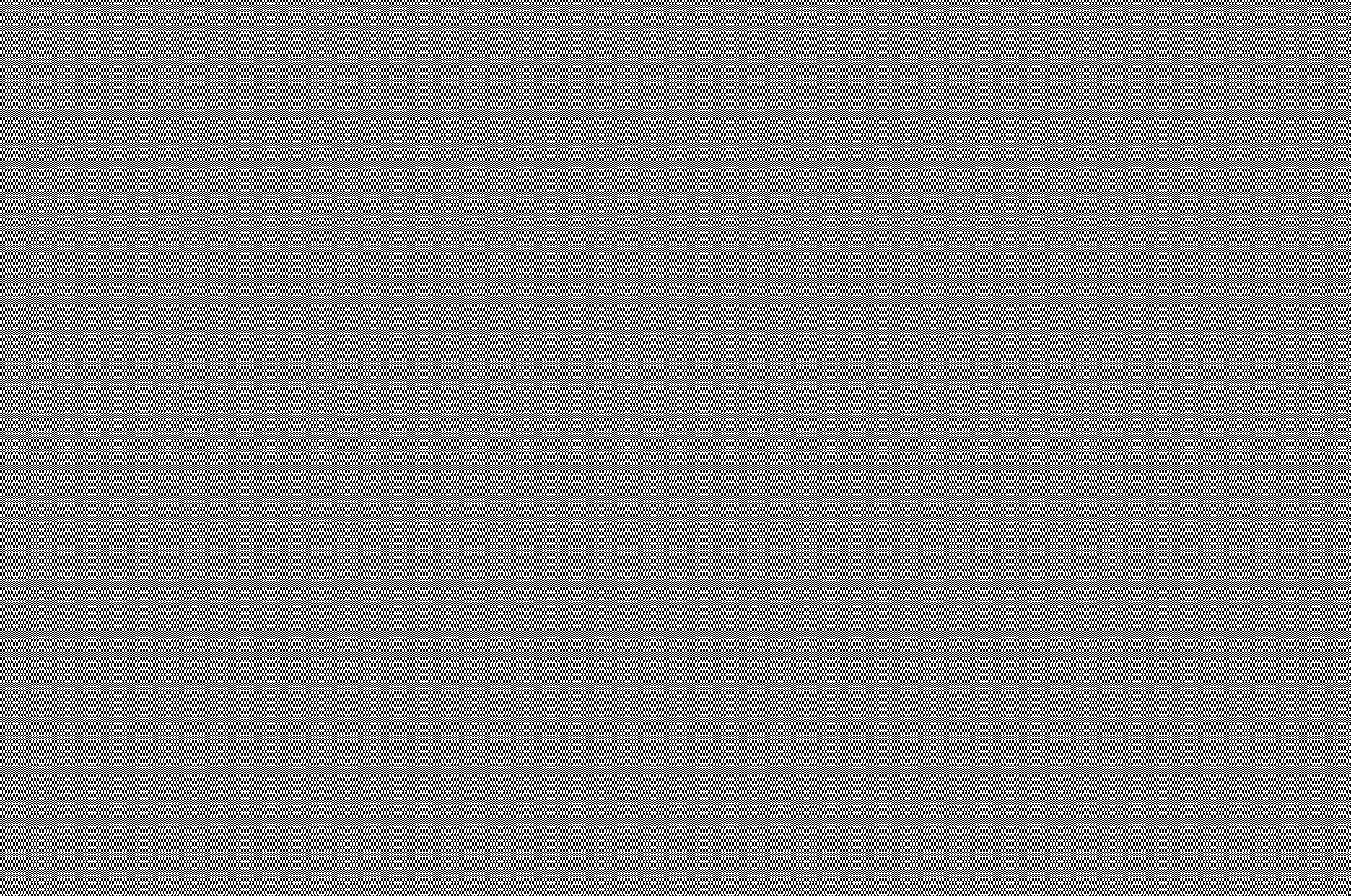 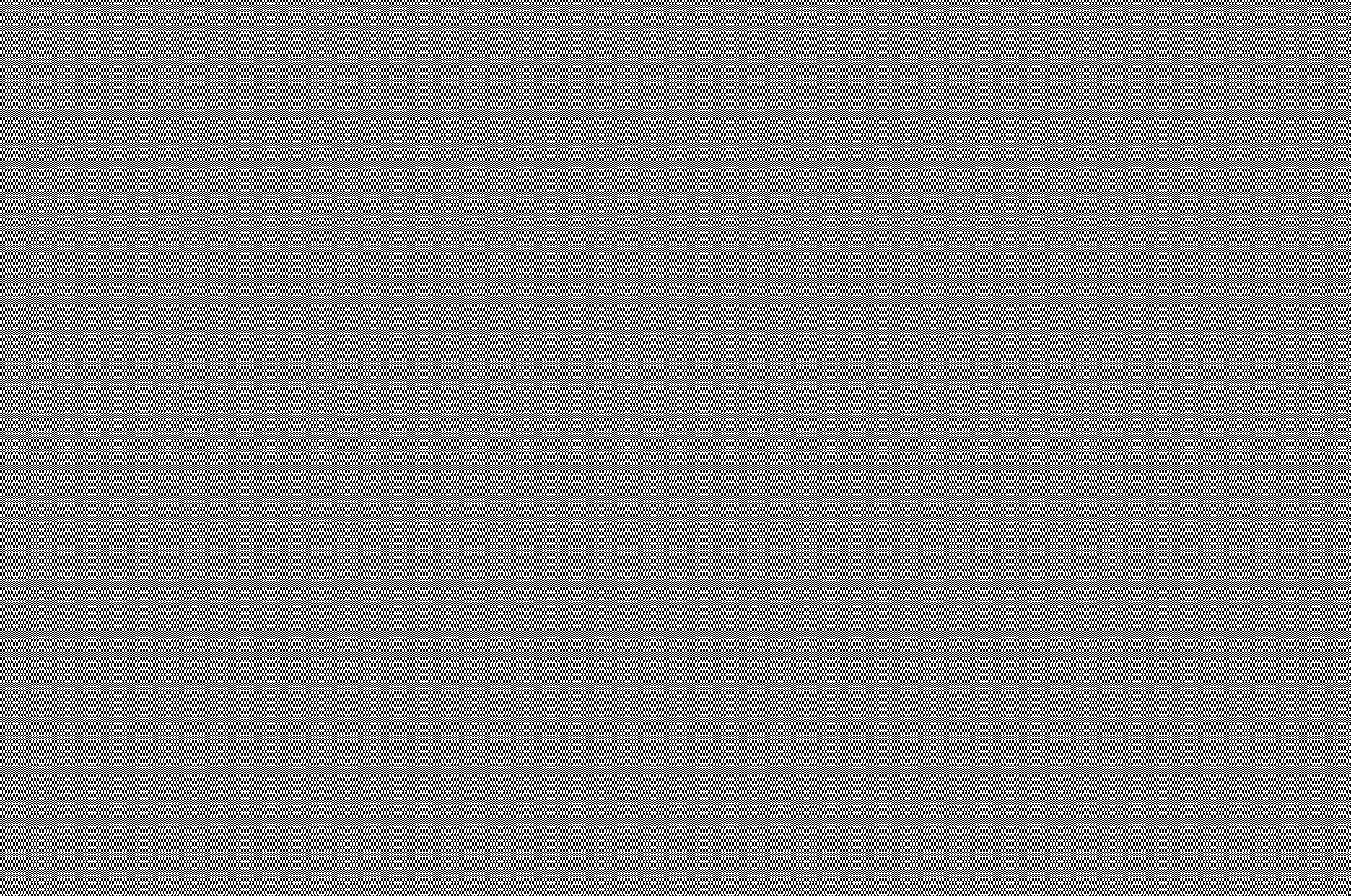 DOCUMENT RÉPONSE 8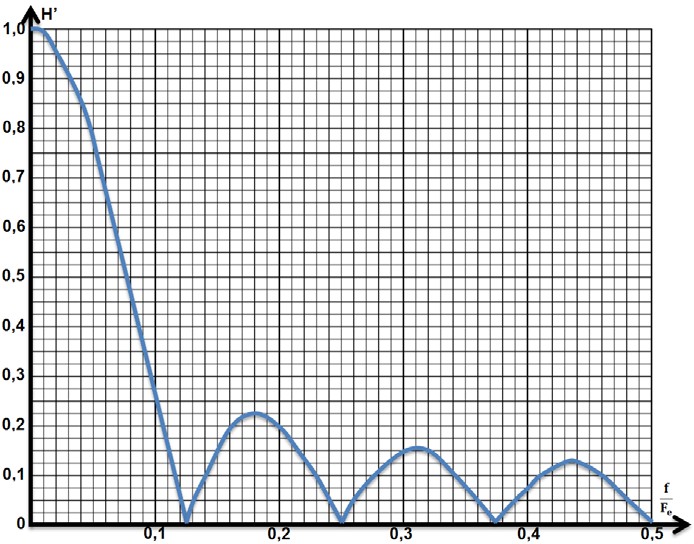 Exemplaire à rendre avec la copieDOCUMENT RÉPONSE 7Les valeurs de xn précédentes à l’état initial sont constantes avec xn = 100.t/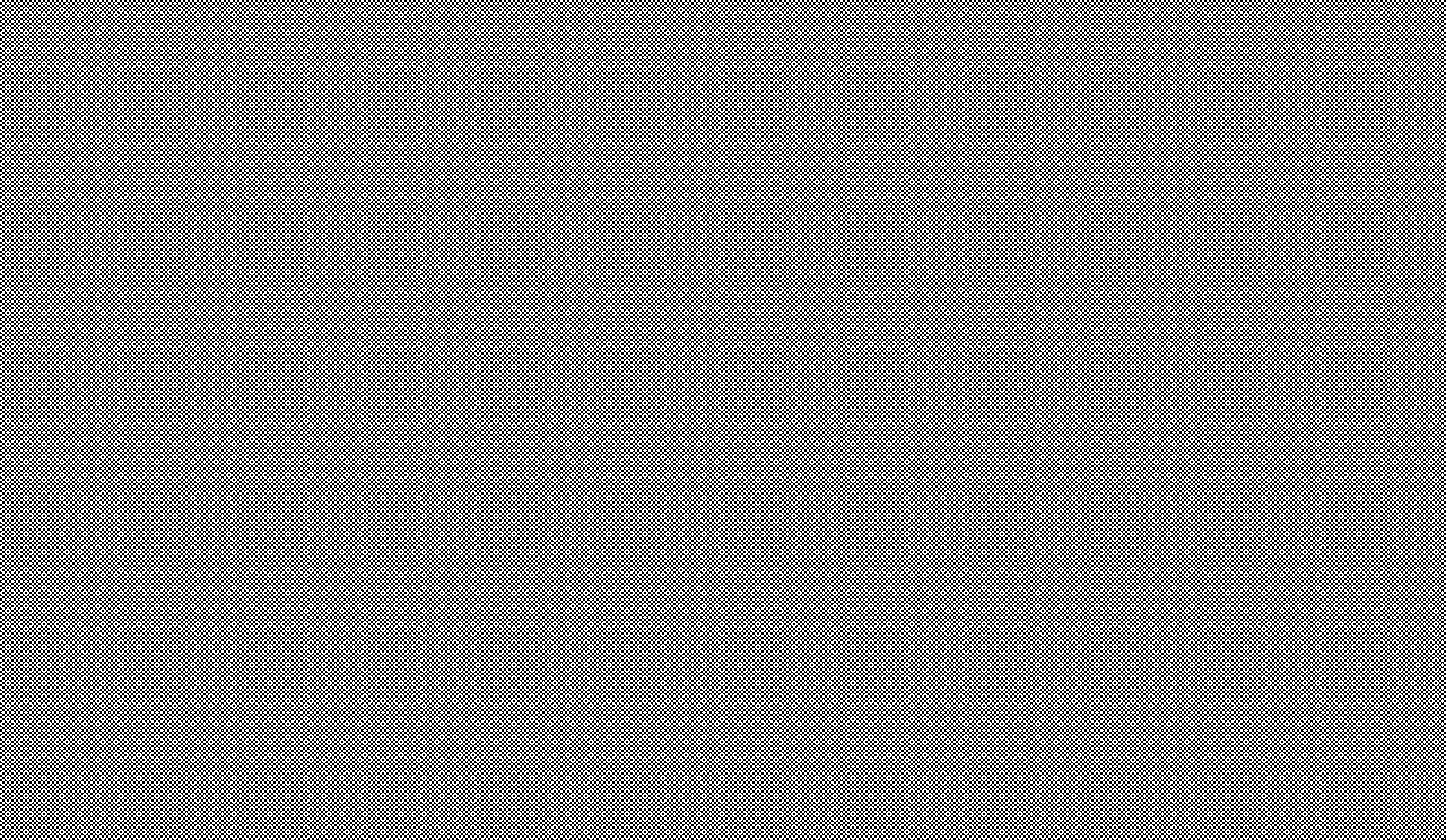 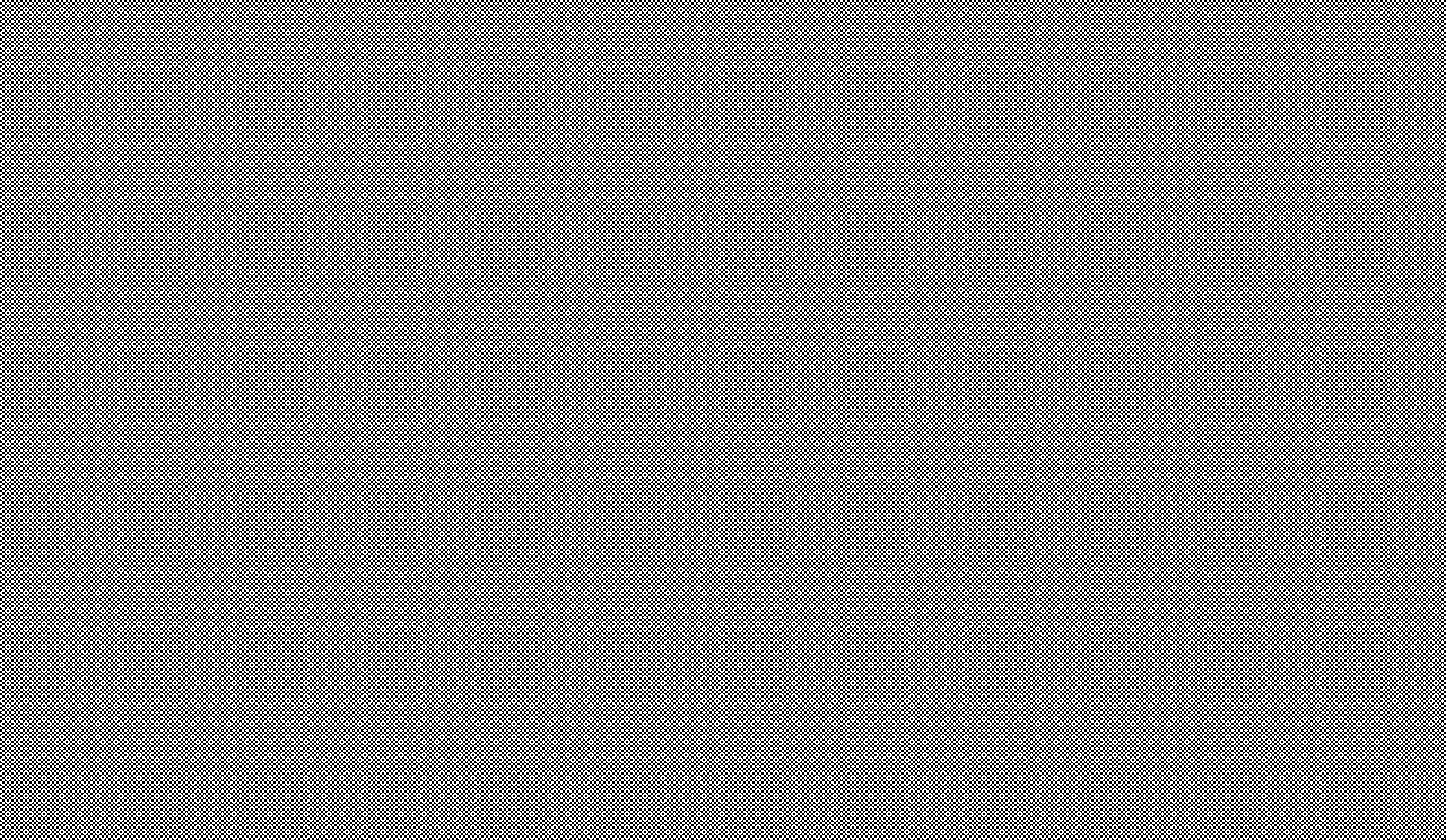 DOCUMENT RÉPONSE 8BTS CONTRÔLE INDUSTRIEL ET RÉGULATION AUTOMATIQUEBTS CONTRÔLE INDUSTRIEL ET RÉGULATION AUTOMATIQUESession 2017PHYSIQUE APPLIQUÉECode : CAE3PAPage 1/15BTS CONTRÔLE INDUSTRIEL ET RÉGULATION AUTOMATIQUEBTS CONTRÔLE INDUSTRIEL ET RÉGULATION AUTOMATIQUESession 2017PHYSIQUE APPLIQUÉECode : CAE3PAPage 2/15BTS CONTRÔLE INDUSTRIEL ET RÉGULATION AUTOMATIQUEBTS CONTRÔLE INDUSTRIEL ET RÉGULATION AUTOMATIQUESession 2017PHYSIQUE APPLIQUÉECode : CAE3PAPage 3/15BTS CONTRÔLE INDUSTRIEL ET RÉGULATION AUTOMATIQUEBTS CONTRÔLE INDUSTRIEL ET RÉGULATION AUTOMATIQUESession 2017PHYSIQUE APPLIQUÉECode : CAE3PAPage 4/15BTS CONTRÔLE INDUSTRIEL ET RÉGULATION AUTOMATIQUEBTS CONTRÔLE INDUSTRIEL ET RÉGULATION AUTOMATIQUESession 2017PHYSIQUE APPLIQUÉECode : CAE3PAPage 5/15BTS CONTRÔLE INDUSTRIEL ET RÉGULATION AUTOMATIQUEBTS CONTRÔLE INDUSTRIEL ET RÉGULATION AUTOMATIQUESession 2017PHYSIQUE APPLIQUÉECode : CAE3PAPage 6/15BTS CONTRÔLE INDUSTRIEL ET RÉGULATION AUTOMATIQUEBTS CONTRÔLE INDUSTRIEL ET RÉGULATION AUTOMATIQUESession 2017PHYSIQUE APPLIQUÉECode : CAE3PAPage 7/15BTS CONTRÔLE INDUSTRIEL ET RÉGULATION AUTOMATIQUEBTS CONTRÔLE INDUSTRIEL ET RÉGULATION AUTOMATIQUESession 2017PHYSIQUE APPLIQUÉECode : CAE3PAPage 8/15BTS CONTRÔLE INDUSTRIEL ET RÉGULATION AUTOMATIQUEBTS CONTRÔLE INDUSTRIEL ET RÉGULATION AUTOMATIQUESession 2017PHYSIQUE APPLIQUÉECode : CAE3PAPage 9/15BTS CONTRÔLE INDUSTRIEL ET RÉGULATION AUTOMATIQUEBTS CONTRÔLE INDUSTRIEL ET RÉGULATION AUTOMATIQUESession 2017PHYSIQUE APPLIQUÉECode : CAE3PAPage 10/15BTS CONTRÔLE INDUSTRIEL ET RÉGULATION AUTOMATIQUEBTS CONTRÔLE INDUSTRIEL ET RÉGULATION AUTOMATIQUESession 2017PHYSIQUE APPLIQUÉECode : CAE3PAPage 11/15BTS CONTRÔLE INDUSTRIEL ET RÉGULATION AUTOMATIQUEBTS CONTRÔLE INDUSTRIEL ET RÉGULATION AUTOMATIQUESession 2017PHYSIQUE APPLIQUÉECode : CAE3PAPage 12/15BTS CONTRÔLE INDUSTRIEL ET RÉGULATION AUTOMATIQUEBTS CONTRÔLE INDUSTRIEL ET RÉGULATION AUTOMATIQUESession 2017PHYSIQUE APPLIQUÉECode : CAE3PAPage 13/15n01234567891011xn100100300100100100100100100100100100ynBTS CONTRÔLE INDUSTRIEL ET RÉGULATION AUTOMATIQUEBTS CONTRÔLE INDUSTRIEL ET RÉGULATION AUTOMATIQUESession 2017PHYSIQUE APPLIQUÉECode : CAE3PAPage 14/15n01234567891011xn100100300100100100100100100100100100ynBTS CONTRÔLE INDUSTRIEL ET RÉGULATION AUTOMATIQUEBTS CONTRÔLE INDUSTRIEL ET RÉGULATION AUTOMATIQUESession 2017PHYSIQUE APPLIQUÉECode : CAE3PAPage 15/15